NEVARNE SNOVIPri uporabi nevarnih snovi se moramo primerno zaščititi. Shranjujemo jih na posebnih (varnih) mestih. Tudi z njihovo prazno embalažo ravnamo previdno in jih odlagamo med nevarne odpadke.Otroci ne smete uporabljati izdelkov z nevarnimi snovmi.Izdelki, ki vsebujejo  nevarne snovi imajo na svoji embalaži poseben znak:   VNETLJIVO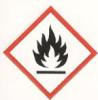     NEVARNO ZA KOŽORN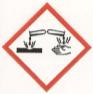        NEVARNO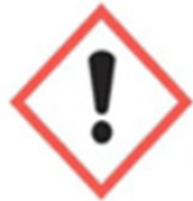    EKSPLOZIVNO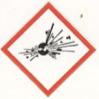   NEVARNO ZA OKOLJE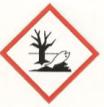 